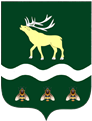 ГЛАВАЯКОВЛЕВСКОГО МУНИЦИПАЛЬНОГО ОКРУГА ПРИМОРСКОГО КРАЯ ПОСТАНОВЛЕНИЕ О назначении публичных слушаний по проекту внесения изменений в Правила землепользования и застройки сельских поселений, входящих в состав Яковлевского муниципального  районаВ соответствии с Градостроительным и Земельным Кодексами Российской Федерации, положениями Федерального закона от 06.10.2003 № 131-ФЗ «Об общих принципах организации местного самоуправления в Российской Федерации», руководствуясь Положением об организации и  проведении общественных обсуждений или публичных слушаний  по вопросам градостроительной деятельности на территории  Яковлевского муниципального района от 24.04.2018 № 718-НПА, Правилами землепользования и застройки Яковлевского сельского поселения, входящего в состав Яковлевского муниципального района, статьей 14 Устава Яковлевского муниципального округаПОСТАНОВЛЯЮ:Назначить публичные слушания по вопросу:Внесения изменений в градостроительный регламент территориальной зоны ОД правил землепользования и застройки Яковлевского сельского поселения, в части включения в условно разрешенные виды использования земельных участков вид с кодом 2.1.1 «Малоэтажная многоквартирная жилая застройка».Собрание участников публичных слушаний провести:29 сентября 2023 года, в 11:00 часов;Место проведения: в здании Администрации Яковлевского муниципального округа, по адресу: Приморский край, с. Яковлевка, пер. Почтовый, д. 7, 2 этаж, зал заседаний.Определить отдел архитектуры и градостроительства Администрации Яковлевского муниципального округа ответственным за организацию и проведение публичных слушаний.  4. И.о. начальника отдела архитектуры и градостроительства (Ралдугина Ю.С):4.1. Обеспечить публикацию оповещения о проведении публичных слушаний (приложение № 1)  в газете «Сельский Труженик» и на официальном сайте Администрации Яковлевского муниципального округа не позднее, чем за 7 дней до дня размещения на официальном сайте проекта, подлежащего рассмотрению на публичных слушаниях. 4.2. Обеспечить размещение данного постановления и приложений к нему на официальном сайте Администрации Яковлевского муниципального округа.5. Контроль исполнения настоящего постановления оставляю за собой.Глава Яковлевского муниципального округа					                     А.А. Коренчукотс. Яковлевка№         -пг